This form should be completed by a parent or guardian and returned to a member of the Auto Skills staff before attending.Auto Skills (Reading) CIC places a high emphasis on safety and will aim to see that all activities are properly organised and that all reasonable precautions have been taken concerning the safety of participants. Auto Skills has public liability insurance cover, but participants should take out their own personal injury insurance as this is not provided by Auto Skills. 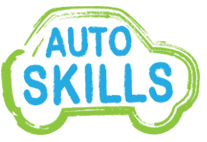 Auto Skills (Reading) CICUnit 3 Green GablesTidmarsh Lane, Tidmarsh, Berkshire, RG8 8HGwww.autoskillsreading.co.uk01189 504151 / 07771 621465PARTICIPANTS CONSENT FORMYOUNG PERSON’S DETAILSYOUNG PERSON’S DETAILSYOUNG PERSON’S DETAILSYOUNG PERSON’S DETAILSYOUNG PERSON’S DETAILSYOUNG PERSON’S DETAILSYOUNG PERSON’S DETAILSYOUNG PERSON’S DETAILSYOUNG PERSON’S DETAILSYOUNG PERSON’S DETAILSYOUNG PERSON’S DETAILSYOUNG PERSON’S DETAILSYOUNG PERSON’S DETAILSYOUNG PERSON’S DETAILSYOUNG PERSON’S DETAILSYOUNG PERSON’S DETAILSYOUNG PERSON’S DETAILSYOUNG PERSON’S DETAILSYOUNG PERSON’S DETAILSYOUNG PERSON’S DETAILSFirst Name:First Name:Last Name:Last Name:Last Name:Last Name:Last Name:Gender:Gender:     Male Female      Male Female      Male Female      Male Female      Male Female      Male Female Date of Birth:Date of Birth:Date of Birth:Date of Birth:Date of Birth:Address:Address:Postcode:Postcode:Telephone Number:Telephone Number:Telephone Number:Telephone Number:Mobile Number:Mobile Number:Mobile Number:Mobile Number:Name of parent/carer:Name of parent/carer:Name of parent/carer:Name of parent/carer:Name of parent/carer:EMERGENCY CONTACTSEMERGENCY CONTACTSEMERGENCY CONTACTSEMERGENCY CONTACTSEMERGENCY CONTACTSEMERGENCY CONTACTSEMERGENCY CONTACTSEMERGENCY CONTACTSEMERGENCY CONTACTSEMERGENCY CONTACTSEMERGENCY CONTACTSEMERGENCY CONTACTSEMERGENCY CONTACTSEMERGENCY CONTACTSEMERGENCY CONTACTSEMERGENCY CONTACTSEMERGENCY CONTACTSEMERGENCY CONTACTSEMERGENCY CONTACTSEMERGENCY CONTACTSEmergency Contact 1 Name:Emergency Contact 1 Name:Emergency Contact 1 Name:Emergency Contact 1 Name:Emergency Contact 1 Name:Relationship:Relationship:Relationship:Relationship:Relationship:Telephone Number:Telephone Number:Telephone Number:Telephone Number:Telephone Number:Mobile Number:Mobile Number:Mobile Number:Mobile Number:Mobile Number:Emergency Contact 2 Name:Emergency Contact 2 Name:Emergency Contact 2 Name:Emergency Contact 2 Name:Emergency Contact 2 Name:Relationship:Relationship:Relationship:Relationship:Relationship:Telephone Number:Telephone Number:Telephone Number:Telephone Number:Telephone Number:Mobile Number:Mobile Number:Mobile Number:Mobile Number:Mobile Number:MEDICAL INFORMATIONMEDICAL INFORMATIONMEDICAL INFORMATIONMEDICAL INFORMATIONMEDICAL INFORMATIONMEDICAL INFORMATIONMEDICAL INFORMATIONMEDICAL INFORMATIONMEDICAL INFORMATIONMEDICAL INFORMATIONMEDICAL INFORMATIONMEDICAL INFORMATIONMEDICAL INFORMATIONMEDICAL INFORMATIONMEDICAL INFORMATIONMEDICAL INFORMATIONMEDICAL INFORMATIONMEDICAL INFORMATIONMEDICAL INFORMATIONMEDICAL INFORMATIONDoes your child have any conditions requiring medical treatment?Does your child have any conditions requiring medical treatment?Does your child have any conditions requiring medical treatment?Does your child have any conditions requiring medical treatment?Does your child have any conditions requiring medical treatment?Does your child have any conditions requiring medical treatment?Does your child have any conditions requiring medical treatment?Does your child have any conditions requiring medical treatment?Does your child have any conditions requiring medical treatment?Does your child have any conditions requiring medical treatment?Does your child have any conditions requiring medical treatment?Does your child have any conditions requiring medical treatment?Does your child have any conditions requiring medical treatment?Does your child have any conditions requiring medical treatment?YES YES YES YES NO NO Does your child take medication regularly?Does your child take medication regularly?Does your child take medication regularly?Does your child take medication regularly?Does your child take medication regularly?Does your child take medication regularly?Does your child take medication regularly?Does your child take medication regularly?Does your child take medication regularly?Does your child take medication regularly?Does your child take medication regularly?Does your child take medication regularly?Does your child take medication regularly?Does your child take medication regularly?YES YES YES YES NO NO Does your child suffer from any allergies? Does your child suffer from any allergies? Does your child suffer from any allergies? Does your child suffer from any allergies? Does your child suffer from any allergies? Does your child suffer from any allergies? Does your child suffer from any allergies? Does your child suffer from any allergies? Does your child suffer from any allergies? Does your child suffer from any allergies? Does your child suffer from any allergies? Does your child suffer from any allergies? Does your child suffer from any allergies? Does your child suffer from any allergies? YES YES YES YES NO NO Is there any other information we need?Is there any other information we need?Is there any other information we need?Is there any other information we need?Is there any other information we need?Is there any other information we need?Is there any other information we need?Is there any other information we need?Is there any other information we need?Is there any other information we need?Is there any other information we need?Is there any other information we need?Is there any other information we need?Is there any other information we need?YES YES YES YES NO NO Details if answered YES to any of the above:Details if answered YES to any of the above:Details if answered YES to any of the above:Details if answered YES to any of the above:Details if answered YES to any of the above:Details if answered YES to any of the above:Details if answered YES to any of the above:Details if answered YES to any of the above:Details if answered YES to any of the above:Details if answered YES to any of the above:Details if answered YES to any of the above:Details if answered YES to any of the above:Details if answered YES to any of the above:Details if answered YES to any of the above:Details if answered YES to any of the above:Details if answered YES to any of the above:Details if answered YES to any of the above:Details if answered YES to any of the above:Details if answered YES to any of the above:Details if answered YES to any of the above:Name of Doctor:Name of Doctor:Name of Doctor:Name of Surgery:Name of Surgery:Name of Surgery:Telephone Number:Telephone Number:Telephone Number:Telephone Number:Telephone Number:Telephone Number:DISABILITYDISABILITYDISABILITYDISABILITYDISABILITYDISABILITYDISABILITYDISABILITYDISABILITYDISABILITYDISABILITYDISABILITYDISABILITYDISABILITYDISABILITYDISABILITYDISABILITYDISABILITYDISABILITYDISABILITYDoes the young person consider themselves to have a disability?Does the young person consider themselves to have a disability?Does the young person consider themselves to have a disability?Does the young person consider themselves to have a disability?Does the young person consider themselves to have a disability?Does the young person consider themselves to have a disability?Does the young person consider themselves to have a disability?Does the young person consider themselves to have a disability?Does the young person consider themselves to have a disability?Does the young person consider themselves to have a disability?Does the young person consider themselves to have a disability?Does the young person consider themselves to have a disability?Does the young person consider themselves to have a disability?Does the young person consider themselves to have a disability?Does the young person consider themselves to have a disability?Yes      No Yes      No Yes      No Yes      No Yes      No If yes, what is the nature of the impairment? If yes, what is the nature of the impairment? If yes, what is the nature of the impairment? If yes, what is the nature of the impairment? If yes, what is the nature of the impairment? If yes, what is the nature of the impairment? If yes, what is the nature of the impairment? If yes, what is the nature of the impairment? If yes, what is the nature of the impairment? If yes, what is the nature of the impairment? If yes, what is the nature of the impairment? If yes, what is the nature of the impairment? If yes, what is the nature of the impairment? If yes, what is the nature of the impairment? If yes, what is the nature of the impairment? If yes, what is the nature of the impairment? If yes, what is the nature of the impairment? If yes, what is the nature of the impairment? If yes, what is the nature of the impairment? If yes, what is the nature of the impairment? Physical ImpairmentPhysical ImpairmentPhysical ImpairmentPhysical ImpairmentPhysical ImpairmentPhysical Impairment  Learning DifficultyLearning DifficultyLearning DifficultyLearning DifficultyLearning DifficultyLearning DifficultyLearning DifficultyLearning DifficultyLearning DifficultyLearning DifficultyLearning Difficulty Hearing ImpairmentHearing ImpairmentHearing ImpairmentHearing ImpairmentHearing ImpairmentHearing Impairment  Visual ImpairmentVisual ImpairmentVisual ImpairmentVisual ImpairmentVisual ImpairmentVisual ImpairmentVisual ImpairmentVisual ImpairmentVisual ImpairmentVisual ImpairmentVisual ImpairmentOther, please specify:Other, please specify:Other, please specify:Other, please specify:Other, please specify:ETHNICITYETHNICITYETHNICITYETHNICITYETHNICITYETHNICITYETHNICITYWhich of the following best describes the young person? (Please tick one box only)Which of the following best describes the young person? (Please tick one box only)Which of the following best describes the young person? (Please tick one box only)Which of the following best describes the young person? (Please tick one box only)Which of the following best describes the young person? (Please tick one box only)Which of the following best describes the young person? (Please tick one box only)Which of the following best describes the young person? (Please tick one box only)White:White:White:White:White:White:White: British Irish Irish Any other White background Any other White background Any other White background Any other White backgroundMixed:Mixed:Mixed:Mixed:Mixed:Mixed:Mixed: White & Black Caribbean White & Black Caribbean White & Black African White & Black African White & Black African White & Black African White & Asian Any other Mixed background Any other Mixed background Any other Mixed background Any other Mixed background Any other Mixed background Any other Mixed background Any other Mixed backgroundAsian or Asian British:Asian or Asian British:Asian or Asian British:Asian or Asian British:Asian or Asian British:Asian or Asian British:Asian or Asian British: Indian Indian Pakistani Pakistani Pakistani Pakistani Bangladeshi Any other Asian background Any other Asian background Any other Asian background Any other Asian background Any other Asian background Any other Asian background Any other Asian backgroundBlack or Black British:Black or Black British:Black or Black British:Black or Black British:Black or Black British:Black or Black British:Black or Black British: Caribbean Caribbean African African African Any other Black background Any other Black background Chinese Chinese Chinese Chinese Any other ethnic group Any other ethnic group Any other ethnic groupPHOTOGRAPH CONSENTPHOTOGRAPH CONSENTPHOTOGRAPH CONSENTPHOTOGRAPH CONSENTPHOTOGRAPH CONSENTPHOTOGRAPH CONSENTPHOTOGRAPH CONSENTPlease tick as appropriate: I do give permission for photographs to be taken and used for publicity purposes by Auto Skills, Groundwork South or Groundwork UK, please tick here:  Please tick as appropriate: I do give permission for photographs to be taken and used for publicity purposes by Auto Skills, Groundwork South or Groundwork UK, please tick here:  Please tick as appropriate: I do give permission for photographs to be taken and used for publicity purposes by Auto Skills, Groundwork South or Groundwork UK, please tick here:  Please tick as appropriate: I do give permission for photographs to be taken and used for publicity purposes by Auto Skills, Groundwork South or Groundwork UK, please tick here:  Please tick as appropriate: I do give permission for photographs to be taken and used for publicity purposes by Auto Skills, Groundwork South or Groundwork UK, please tick here:  Please tick as appropriate: I do give permission for photographs to be taken and used for publicity purposes by Auto Skills, Groundwork South or Groundwork UK, please tick here:  Please tick as appropriate: I do give permission for photographs to be taken and used for publicity purposes by Auto Skills, Groundwork South or Groundwork UK, please tick here:  EMERGENCY MEDICAL TREATMENT CONSENTI give my consent that those in charge may give permission for my child to receive medical treatment in an extreme emergency where neither emergency contact has been able to be contacted.Signed: ________________________________________________  (Parent/guardian/carer)Print Name: _____________________________________________  Date: ______________PARENTAL CONSENTI give permission for _______________________________________ (name of young person) to take part in  the  Auto Skills program.Do you give consent for the young person named above to go off of the Auto Skills site unaccompanied during lunch break? If yes, please note Auto Skills staff can take no responsibility for the young person while they are off of Auto Skills premises.            YES / NOSigned: _________________________________________________  (Parent/guardian/carer)Print Name: ________________________________________________ Date: _________________GDPR: Please note this data will be stored securely and not disclosed to any third party, other than is necessary under any legal obligation or for the registration of students with City and Guilds (awarding body for qualifications).